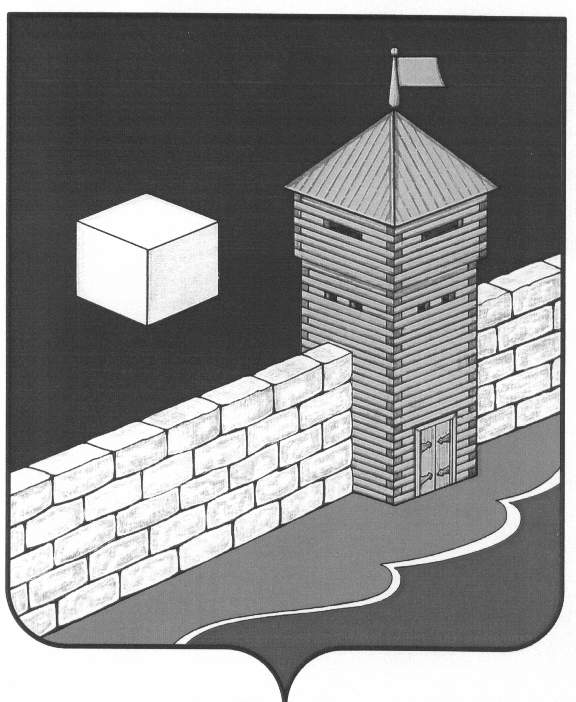 АДМИНИСТРАЦИЯ ПИСКЛОВСКОГО СЕЛЬСКОГО ПОСЕЛЕНИЯПОСТАНОВЛЕНИЕ456579 с. Писклово Еткульского района Челябинской области ул. Советская д.3ОГРН 107401636052  ИНН 7430000397  КПП 743001001«27»  апреля  2016 года № 25О внесении изменений в Уставмуниципального     казённогоучреждения              культуры«Библиотечная            системаПискловского сельского поселения»    В соответствии с Федеральным законом от 29.12.1994 г. № 78-ФЗ «О библиотечном деле», Гражданским кодексом Российской Федерации, руководствуясь Уставом Пискловского сельского поселения администрация Пискловского сельского поселения ПОСТАНОВЛЯЕТ:Внести в Устав муниципального казённого учреждения культуры «Библиотечная система Пискловского сельского поселения», утверждённый постановлением главы Пискловского сельского поселения № 100 от 13.12.2012 года, изменение, дополнив пункт 42 словами: « Решение о реорганизации или ликвидации принимается только с учётом результатов опроса жителей Пискловского сельского поселения».Зарегистрировать изменения в Межрайонной ИФНС России №10 по Челябинской области.Контроль над исполнением настоящего постановления оставляю за собой.Глава Пискловскогосельского поселения                                                         Н.Н. Давыдова